KEMENTERIAN PENDIDIKAN DAN KEBUDAYAAN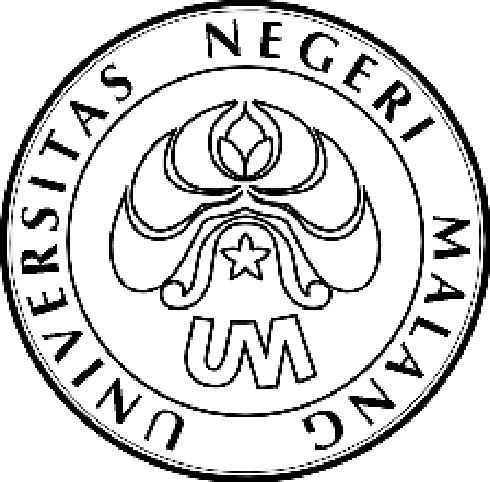 UNIVERSITAS NEGERI MALANG (UM)Nomor	: 1241/UN32.16.2/KM/2011                 	       12 Desember 2011 H a l	: UndanganYth. 	 Para Peserta Training Motivasi Berprestasi Penerima Beasiswa Bidik Misi 2011	 Universitas Negeri Malang (daftar nama terlampir)Dengan hormat kami mengharap kehadiran Saudara, pada:hari	: Sabtu    tanggal	: 17 Desember 2011pukul	: 08.00 WIB - selesaitempat	: Aula Utama (Gedung A3, lantai 2)acara				: Training Motivasi Berprestasi Mahasiswa Penerima Beasiswa Bidik Misi Tahun 2011Atas perhatian serta kehadiran Saudara, kami ucapkan terima kasih.Catatan:  1. Memakai jas almamater                2. Diharap hadir tepat waktu                3. Bagi yang namanya tercantum dalam jadwal yang sudah ditetapkan                    tidak bisa dirubah. 			Kabag Kemahasiswaan			TTD			Dra. Fatmawati 			NIP 19590331 198601 2  001                                                              Jalan Semarang 5, Malang 65145                                                              Telepon: 0341-551312                                                              Laman  : www.um.ac.id 